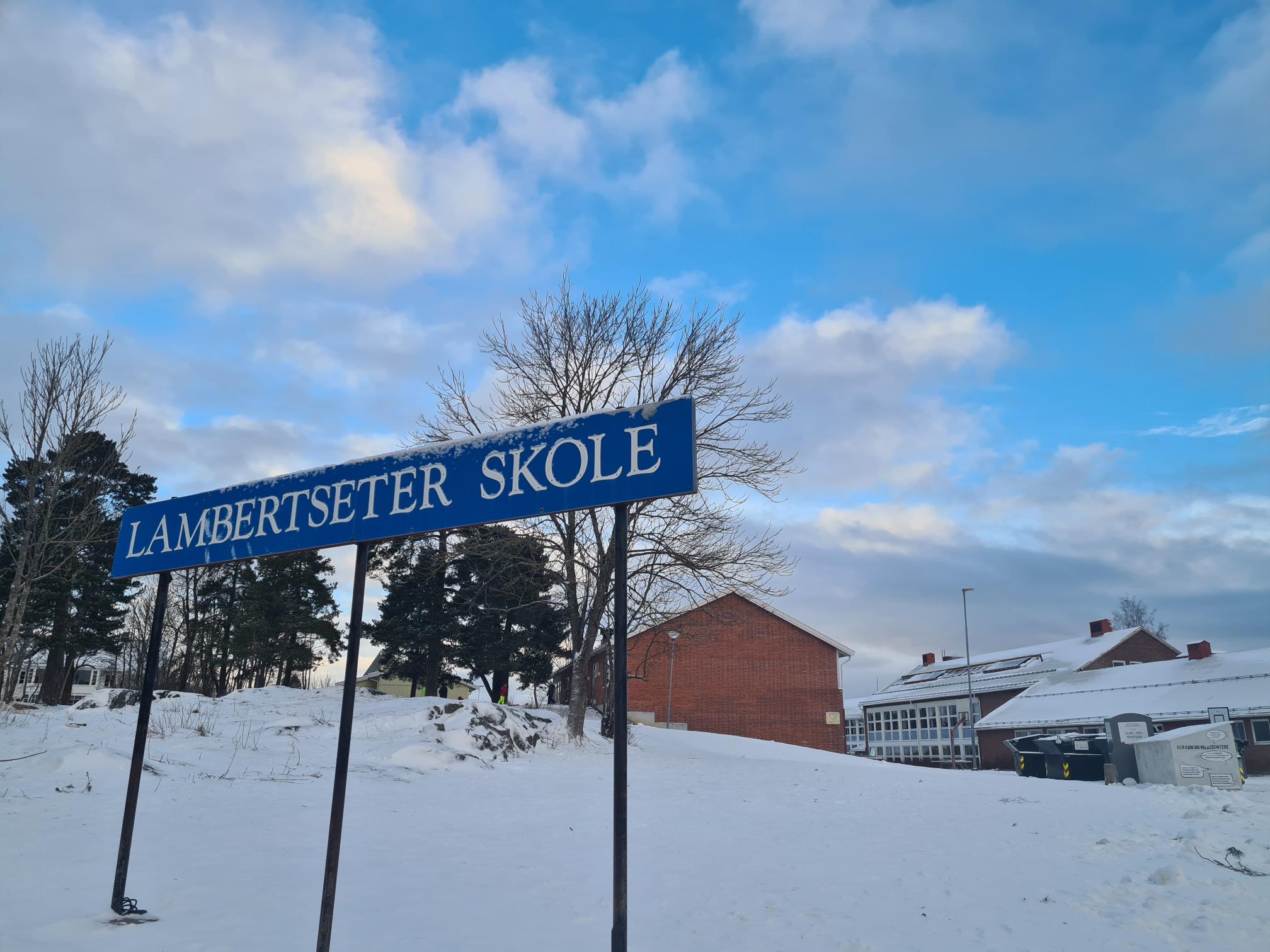 Informasjon til skolestartere høst 2021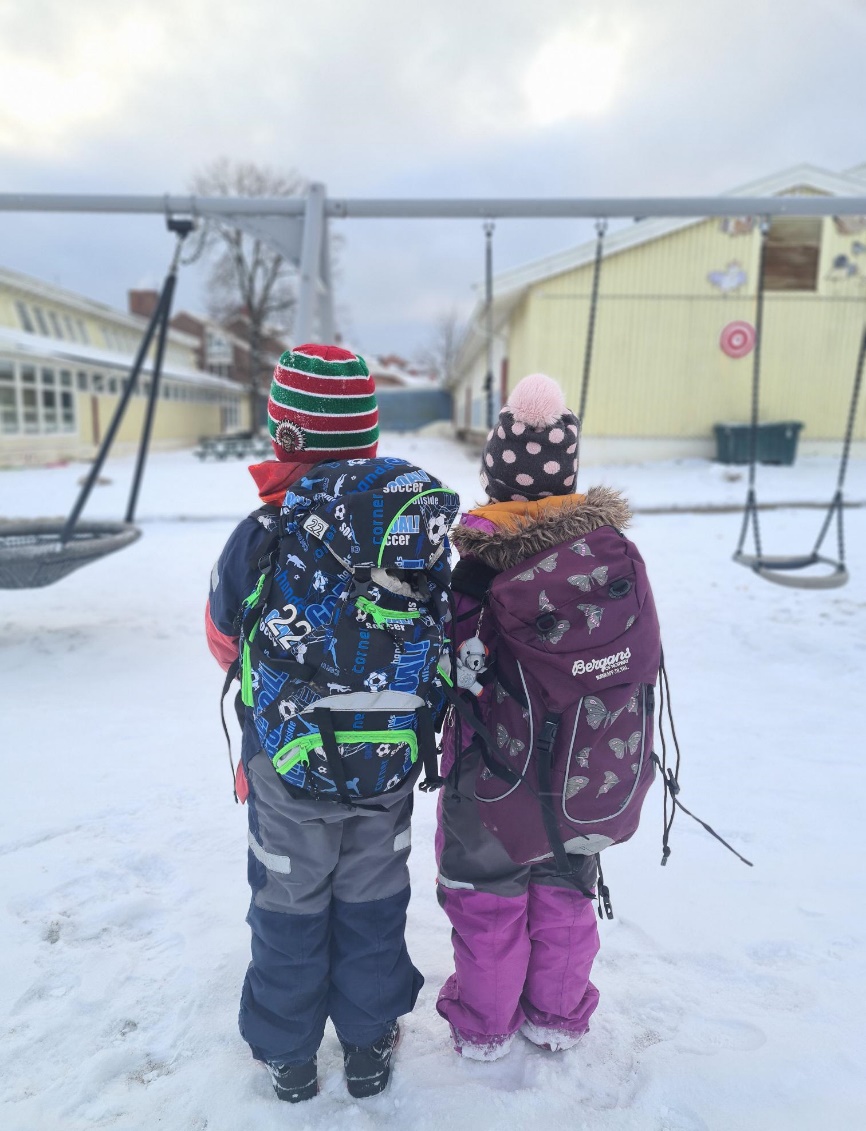 